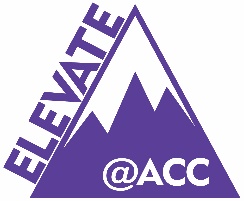 Elevate at ACC: Peer Mentor ApplicationPlease return your completed application via email to jennifer.woegens@arapahoe.eduI. PERSONAL INFORMATIONFirst and Last Name: _______________________________________________________________Student ID #: _______________    Nickname or preferred name: ____________________________Phone Number:_________________________________________________________________ Email address: ___________________________________________________________________II. AVAILABILITYI am available the following days and times:III. ABOUT MEAre you eligible for work study through FAFSA?	        Yes 	               No		Do you speak any other languages? __________________________________________________Do you have experience working with people with disabilities? _____________________________If yes, please tell us a little bit about your experience. _____________________________________________________________________________________________________________________________________________________________________________________________________What clubs or organizations have you participated in?  Have you held an official position or received recognition within this organization? ___________________________________________________________________________________________________________________________________What is your cumulative GPA? _______________________________________________________Why do you want to be a peer mentor for Elevate at ACC? _________________________________________________________________________________________________________________________________________________________________________________________________Tell us about your leadership skills and greatest strengths: _________________________________________________________________________________________________________________________________________________________________________________________________IV. ReferencesName___________________________________________________________________________Address_________________________________________________________________________Phone __________________________________________________________________________Relationship______________________________________________________________________V. Signature I certify that the information given on this application is complete and accurate to the best of my knowledge.  I understand that if selected, I may need to complete a background check prior to employment.______________________________________________________	           ________________Signature 											Date MondayTuesdayWednesdayThursdayFriday